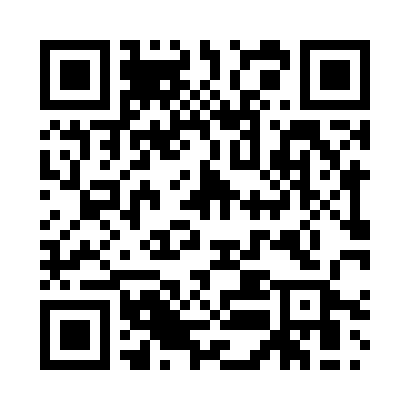 Prayer times for Bardeich, GermanyWed 1 May 2024 - Fri 31 May 2024High Latitude Method: Angle Based RulePrayer Calculation Method: Muslim World LeagueAsar Calculation Method: ShafiPrayer times provided by https://www.salahtimes.comDateDayFajrSunriseDhuhrAsrMaghribIsha1Wed3:105:501:235:288:5711:282Thu3:105:481:235:298:5911:293Fri3:095:461:235:309:0011:294Sat3:085:441:235:309:0211:305Sun3:075:431:235:319:0411:316Mon3:065:411:235:329:0611:327Tue3:055:391:235:339:0811:328Wed3:055:371:235:339:0911:339Thu3:045:351:235:349:1111:3410Fri3:035:331:235:359:1311:3511Sat3:025:311:235:359:1411:3512Sun3:025:301:235:369:1611:3613Mon3:015:281:225:379:1811:3714Tue3:005:261:225:379:1911:3715Wed3:005:251:235:389:2111:3816Thu2:595:231:235:399:2311:3917Fri2:585:221:235:399:2411:4018Sat2:585:201:235:409:2611:4019Sun2:575:191:235:419:2811:4120Mon2:575:171:235:419:2911:4221Tue2:565:161:235:429:3111:4222Wed2:565:141:235:429:3211:4323Thu2:555:131:235:439:3411:4424Fri2:555:121:235:449:3511:4425Sat2:545:111:235:449:3611:4526Sun2:545:091:235:459:3811:4627Mon2:535:081:235:459:3911:4628Tue2:535:071:235:469:4111:4729Wed2:535:061:245:469:4211:4830Thu2:525:051:245:479:4311:4831Fri2:525:041:245:479:4411:49